Publicado en  el 19/11/2014 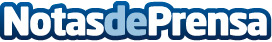 Global Marketing Competition, el mayor concurso empresarial para estudiantes a nivel internacional, ya tiene ganadoresEL EQUIPO FORMADO POR ALUMNOS DEL INDIAN INSTITUTE OF MANAGEMENT BANGALORE DE INDIA SE PROCLAMÓ VENCEDOR DE LA COMPETICIÓN EMPRESARIAL, RECIBIENDO UN PREMIO DOTADO CON 6.000 EUROS Y UN MÁSTER ESPECIALIZADO DE ESIC PARA CADA UNO DE SUS MIEMBROS
Datos de contacto:ESICNota de prensa publicada en: https://www.notasdeprensa.es/global-marketing-competition-el-mayor-concurso Categorias: Marketing Premios Universidades http://www.notasdeprensa.es